INDICAÇÃO Nº 1810/2015Sugere ao Poder Executivo Municipal o Reparo na Iluminação Pública localizada na altura do nº 138, da Rua do Arroz, no Jardim Pérola. Excelentíssimo Senhor Prefeito Municipal, Nos termos do Art. 108 do Regimento Interno desta Casa de Leis, dirijo-me a Vossa Excelência para sugerir que, por intermédio do Setor competente, seja executado o Reparo na Iluminação Pública na altura do nº 138, da Rua do Arroz, no Jardim Pérola, nesta.Justificativa:Conforme reivindicação da população, este vereador solicita o reparo da Iluminação Pública do local acima indicado, uma vez que a lâmpada do poste encontra-se com defeito (queimada), assim, necessitando sua troca.Plenário “Dr. Tancredo Neves”, em 08 de maio de 2.015.FABIANO W. RUIZ MARTINEZ“Pinguim”-vereador-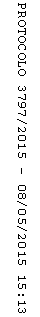 